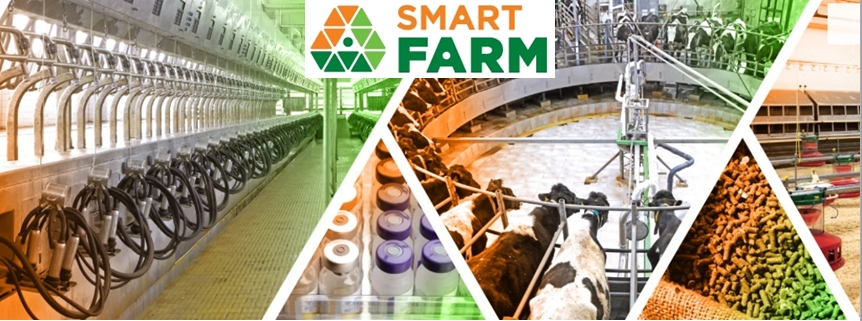 5-6 декабря 2018 года в Санкт-Петербурге, КВЦ «ЭКСПОФОРУМ» состоялась 3-я Выставка оборудования, кормов и ветеринарной продукции для животноводства и птицеводства Smart Farm / Умная ферма.В рамках данной выставки посетители ознакомились с современными тенденциями по следующим направлениям:Оборудование для разведения, содержания и кормления Доильное оборудованиеОборудование для первичной переработки мяса и молокаКорма и кормовые добавкиОборудование для производства и хранения кормовВетеринарные препараты, инструменты и услугиВ рамках деловой программы состоялись две практические конференции 5 декабря 2018 года - «Эффективное животноводство и птицеводство. Успешный опыт» в рамках которой были проведены: Пленарное заседание: Ленинградская область: состояние, сложности, перспективы.Секция переработка: Факторы, влияющие на качество молокаСекция пчеловодства: Содержание пчел в условиях Северо-Западного региона.   Секция: Программы государственной поддержки развития фермерского животноводства и птицеводства в Ленинградской областиСекция Успешный фермерский опыт: Сбыт фермерской продукции. Сельхозкооперация.6 декабря 2018 года практическая конференция: «Управление прибыльностью в молочном животноводстве. Три ключа к успеху»  в рамках которой были проведены:1.Пленарное заседание: Молочный рынок: точки роста.2.Секция генетика3. Секция кормопроизводства4. Секция содержание КРС5. Секция птицеводства6. Секция ветеринария: современный подход к ветеринарной медицинеВ рамках деловой программы ФГОБОУ ВО Санкт-Петербургская государственная академия ветеринарной медицины была представлена докладами: «Особенности отбора проб  биологического материала для диагностики болезни пчел» докладчик  Пристач Н. В., доктор сельскохозяйственных наук, профессор, зав. кафедрой  кормления и гигиены животных СПбГАВМ и «Вирусные болезни птиц. Специфическая профилактика таких болезней в условиях хозяйств малых форм собственности. Как защитить поголовье?» докладчик  Джавадов Э. Д., доктор вет.наук., профессор, академик РАН, заслуженный деятель науки РФ, профессор кафедры эпизоотологии им. В.П. Урбана. Выставку и конференции посетила делегация преподавателей кафедр биохимии и физиологии, кормления и гигиены животных, эпизоотологии и паразитологии нашей академии в составе проректора по НИР и международным связям, зав. кафедрой биохимии и физиологии  профессора, д.б.н. Карпенко Л.Ю., д.в.н., академика РАН Джавадова Э.Д.,  зав. кафедрой паразитологии им. В.Л. Якимова д.в.н., профессора Беловой Л.М.,  д.сх.н., профессора зав. кафедрой  кормления и гигиены животных Пристач Н. В., д.в.н. Белопольского А. Е.,  к.б.н., доцента Бахта А.А., к.с.х н. доцента Виноградовой Н.Д,  к.с.х н доцента Сафронова С. Л., к.в.н. ассистента Ивановой И. В., , асс. Тихоновой Е. М., лаб. Романова Д. В.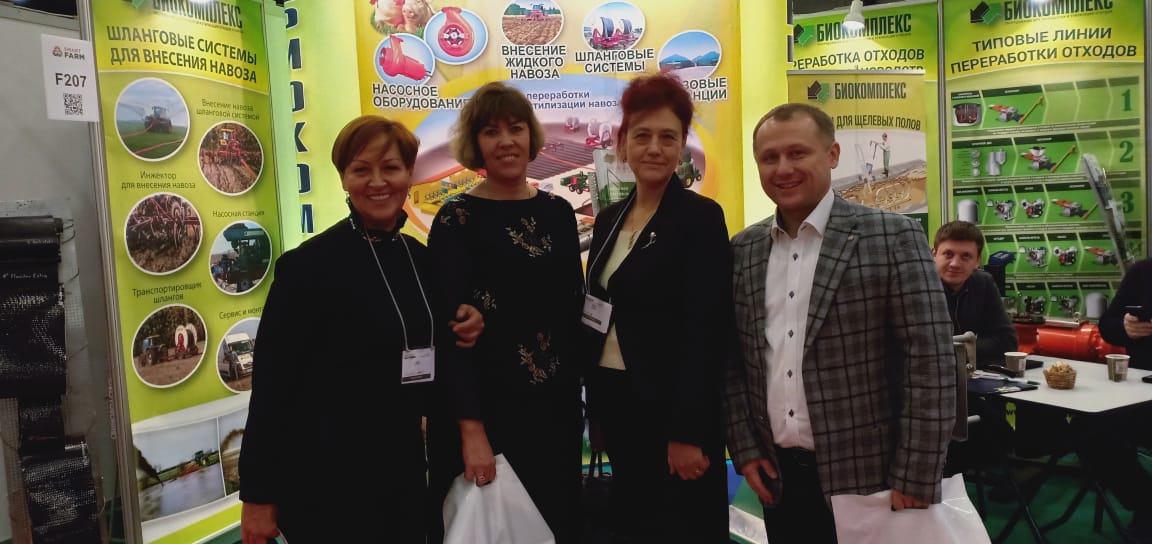 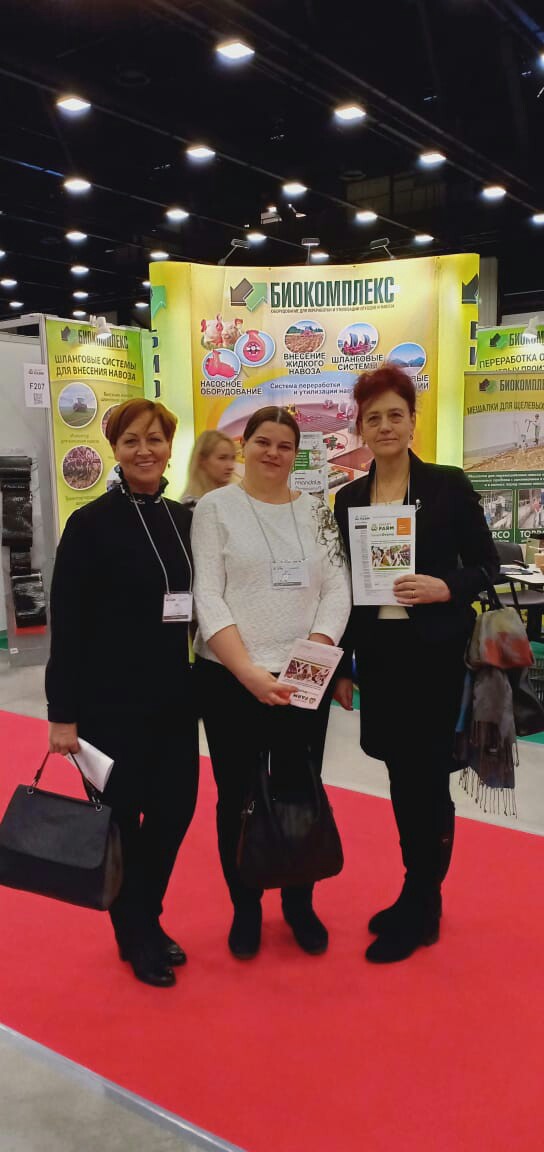 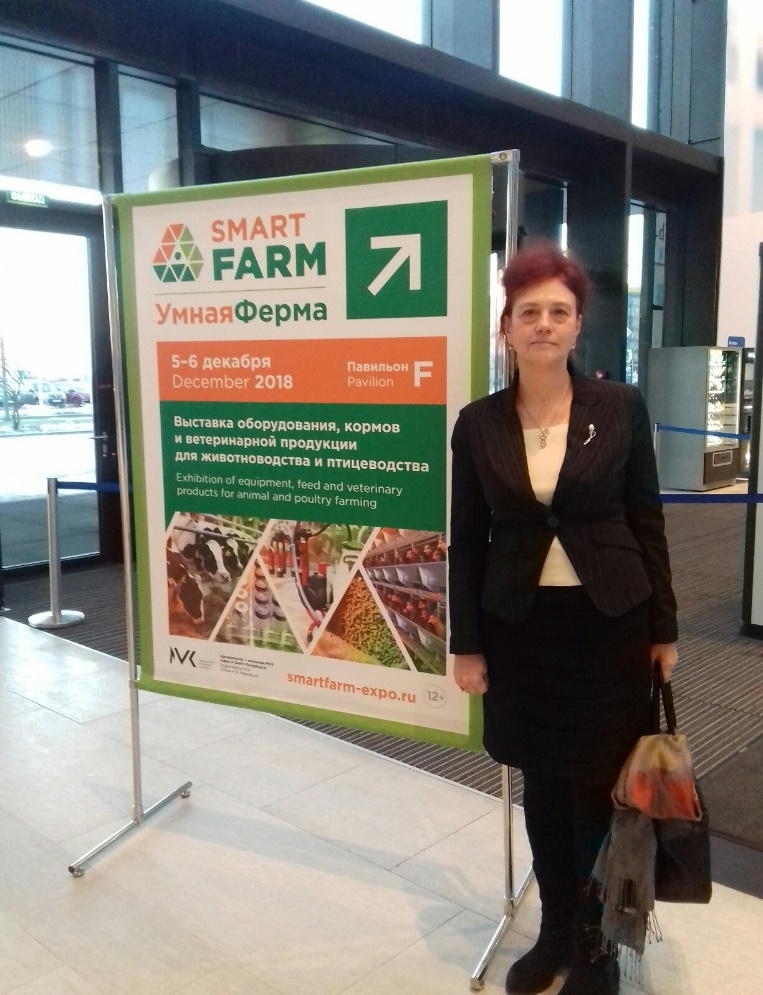 